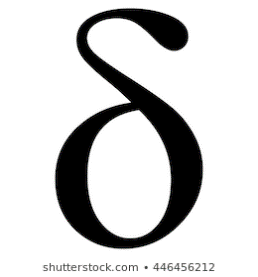 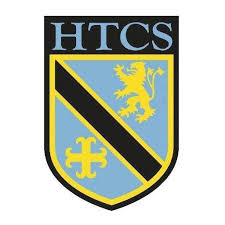 Mathematics FacultyYear 8 Autumn Term 2 – Delta SchemeUnit 3 Overview - Area and VolumeTopicKey IdeasProgressProgressProgressTopicKey IdeasRAGArea and VolumeI can solve problems involving the area of rectangles, parallelograms, triangles, and trapezia.Area and VolumeI can calculate the area of compound shapes.Area and VolumeI can identify and name parts of a circle.Area and VolumeI can calculate the circumference and area of a circle.Area and VolumeI can calculate the volume of cubes, cuboids, triangular and compound prisms.Area and VolumeI can calculate the surface area of cubes, cuboids and triangular prisms.LessonLearning FocusAssessmentKey Words1Solving problems involving the area and perimeter of squares, rectangles, parallelograms and triangles (CM clips 44, 45 & 49)Formative assessment strategies e.g. MWBs, whole class questioning, Diagnostic Questions, SLOP time with self-assessment, Live Marking etc.Assessment is also supported with our use of ILOs, set through Century Learning and Corbettmaths.Finally, units are assessed through skills checks and half termly assessments, as part of our Assessment Calendar in Mathematics.perimeter, area, square, rectangle, length, width, parallelogram, triangle, base, height, unit, cm²2Calculating the area of trapezia (CM clip 48)Formative assessment strategies e.g. MWBs, whole class questioning, Diagnostic Questions, SLOP time with self-assessment, Live Marking etc.Assessment is also supported with our use of ILOs, set through Century Learning and Corbettmaths.Finally, units are assessed through skills checks and half termly assessments, as part of our Assessment Calendar in Mathematics.area, trapezium, trapezia, parallel, height, unit, cm²3Calculating the area of compound shapes (CM clip 41)Formative assessment strategies e.g. MWBs, whole class questioning, Diagnostic Questions, SLOP time with self-assessment, Live Marking etc.Assessment is also supported with our use of ILOs, set through Century Learning and Corbettmaths.Finally, units are assessed through skills checks and half termly assessments, as part of our Assessment Calendar in Mathematics.area, square, rectangle, length, width, parallelogram, triangle, base, height, trapezium, parallel, unit, cm²4Recognising and naming the parts of a circle (CM clip 61)Formative assessment strategies e.g. MWBs, whole class questioning, Diagnostic Questions, SLOP time with self-assessment, Live Marking etc.Assessment is also supported with our use of ILOs, set through Century Learning and Corbettmaths.Finally, units are assessed through skills checks and half termly assessments, as part of our Assessment Calendar in Mathematics.circle, radius, diameter, chord, circumference, arc, sector, segment, tangent5Calculating the circumference of a circle (CM clip 60)  Formative assessment strategies e.g. MWBs, whole class questioning, Diagnostic Questions, SLOP time with self-assessment, Live Marking etc.Assessment is also supported with our use of ILOs, set through Century Learning and Corbettmaths.Finally, units are assessed through skills checks and half termly assessments, as part of our Assessment Calendar in Mathematics.circle, radius, diameter, circumference, unit, cm6Calculating the area of a circle (CM clip 40)Formative assessment strategies e.g. MWBs, whole class questioning, Diagnostic Questions, SLOP time with self-assessment, Live Marking etc.Assessment is also supported with our use of ILOs, set through Century Learning and Corbettmaths.Finally, units are assessed through skills checks and half termly assessments, as part of our Assessment Calendar in Mathematics.circle, radius, diameter, area, unit, cm²7Calculating the volume of cubes, cuboids and triangular prisms (CM clips 355 & 356)Formative assessment strategies e.g. MWBs, whole class questioning, Diagnostic Questions, SLOP time with self-assessment, Live Marking etc.Assessment is also supported with our use of ILOs, set through Century Learning and Corbettmaths.Finally, units are assessed through skills checks and half termly assessments, as part of our Assessment Calendar in Mathematics.volume, capacity, cube, cuboid, triangular prism, length, width, depth, cm38Calculating the volume of compound prisms (CM clips 355, 356 & 358)Formative assessment strategies e.g. MWBs, whole class questioning, Diagnostic Questions, SLOP time with self-assessment, Live Marking etc.Assessment is also supported with our use of ILOs, set through Century Learning and Corbettmaths.Finally, units are assessed through skills checks and half termly assessments, as part of our Assessment Calendar in Mathematics.volume, cube, cuboid, triangular prism, length, width, depth, area, cross-section, cm39Calculating the surface area of cubes and cuboids (CM clip 310)Formative assessment strategies e.g. MWBs, whole class questioning, Diagnostic Questions, SLOP time with self-assessment, Live Marking etc.Assessment is also supported with our use of ILOs, set through Century Learning and Corbettmaths.Finally, units are assessed through skills checks and half termly assessments, as part of our Assessment Calendar in Mathematics.surface area, face, square, rectangle, cube, cuboid, length, unit, cm²10Calculating the surface area of triangular prisms (CM clip 312)Formative assessment strategies e.g. MWBs, whole class questioning, Diagnostic Questions, SLOP time with self-assessment, Live Marking etc.Assessment is also supported with our use of ILOs, set through Century Learning and Corbettmaths.Finally, units are assessed through skills checks and half termly assessments, as part of our Assessment Calendar in Mathematics.surface area, prism, triangular, face, triangle, rectangle, length, height, unit, cm²